   УКРАЇНА     ЧЕРНІГІВСЬКА МІСЬКА РАДАВИКОНАВЧИЙ КОМІТЕТ  Р І Ш Е Н Н Я4 січня   2018 року                     м. Чернігів                                     № 12Про затвердження  СтатутуДитячої поліклініки №2 Чернігівської міської ради у новій редакціїВідповідно до вимог статті 57 Господарського кодексу України, керуючись пунктом 1 статті 29 Закону України «Про місцеве самоврядування в Україні», рішення Чернігівської міської ради від 8 вересня 2005 року «Про затвердження статутів підприємств, установ та організацій, які належать до комунальної власності територіальної громади міста» (17 сесія 4 скликання), виконавчий комітет міської ради вирішив:1. Затвердити Статут Дитячої поліклініки №2 Чернігівської міської ради у новій редакції (далі – Статут), що додається.2. Дитячій поліклініці №2 Чернігівської міської ради (Якубова Г.В.) здійснити заходи щодо реєстрації Статуту.3. Контроль за виконанням цього рішення покласти на заступника міського голови Хоніч О.П. Міський голова                                                                            В. А. АтрошенкоСекретар міської ради 						             М. П. Черненок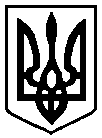 